Departamento de Obras SanitariasReparación de caños maestros, roturas y perdidas en vereda y/o calle de agua potableMayo 2021El personal del área de agua corriente, dependiente del Departamento de Obras Sanitarias, durante el mes de mayo ha efectuado la siguiente obra de reparación de caño maestro y perdidas en pavimento o veredas:Reparacion de perdida de agua en calle 16 y 107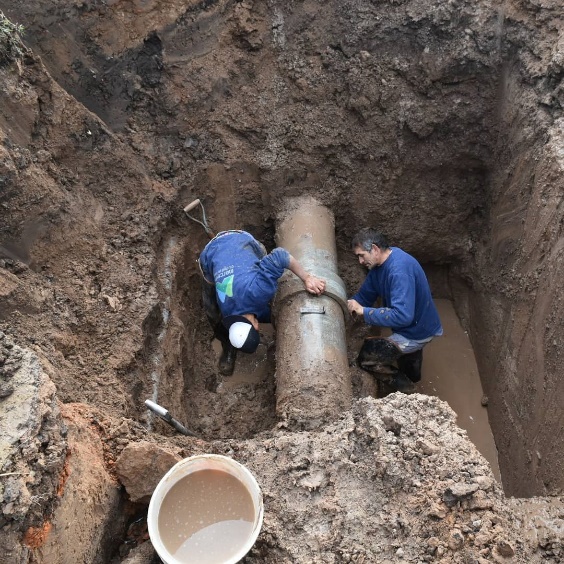 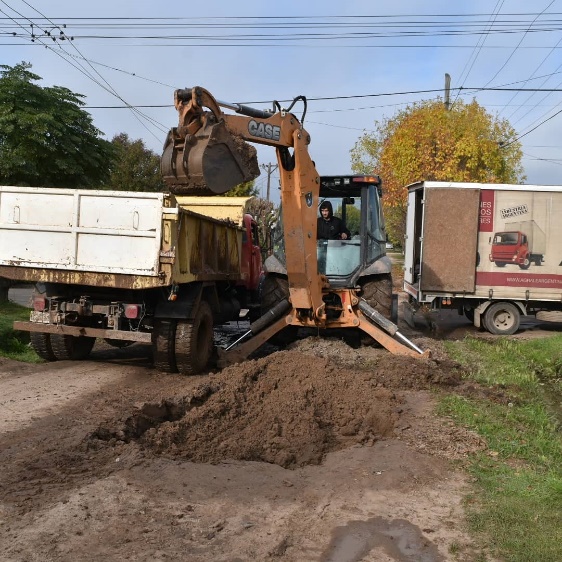 